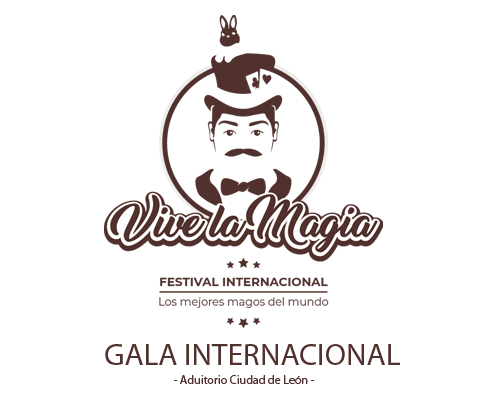 MARTES 28 DE DICIEMBREPRECIO: 25 € PLATEALUGAR: AUDITORIO CIUDAD DE LEÓNHORA: 18:00Inscripciones: a partir del lunes 15 de noviembre a las 09:00 presencialmente o por teléfono (987350441) y hasta el 30 de noviembre o completar entradas.Observaciones: No es necesario realizar el pago.Las plazas son limitadas y por riguroso orden de inscripción.Las 55 primeras personas que lo soliciten disponen de transporte en autobús (salida a las 16:00 horas desde la Estación de Autobuses)ORGANIZA:	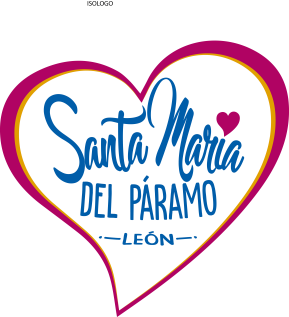 XVIII Festival InternacionalLeón Vive la Magia